ROBOCZY TEKST JEDNOLITY uwzględniający zmiany z 1 grudnia 2015 r., 22 marca 2016 r. oraz 26 kwietnia 2016 r.Uchwała Nr XVIII/372/2015Rady Miasta Rzeszowaz dnia 17 listopada 2015 r.w sprawie ustanowienia na drogach publicznych miasta Rzeszowa strefy płatnego parkowania pojazdów samochodowych oraz wprowadzenia wysokości opłat za postój pojazdów, wysokości opłaty dodatkowej i sposobu ich poboruNa podstawie art. 18 ust. 2 pkt 15 oraz art. 40 ust. 1 ustawy z dnia 8 marca 1990 r. o samorządzie gminnym (Dz. U. z 2015 r. poz. 1515) art. 13b ust. 3 i 4 i art. 13f ustawy z dnia 21 marca 1985 r. o drogach publicznych (Dz. U. z 2015 r. poz. 460 z późn. zm.)Rada Miasta Rzeszowa uchwala, co następuje:§ 1.Na drogach publicznych miasta Rzeszowa ustanawia się strefę płatnego parkowania w obszarze ograniczonym ulicami: ks. Józefa Sondeja, Marcina Borelowskiego, Stefana Czarneckiego, Stanisława Jabłońskiego, Artura Grottgera, Piotra Bardowskiego, Łączną, Stefana Batorego, Onufrego Kopczyńskiego do rzeki Wisłok, wzdłuż lewego brzegu rzeki Wisłok do Mostu Zamkowego i dalej ulicami: Wojciecha Kilara, Teofila Lenartowicza, pl. Śreniawitów, Jarosława Dąbrowskiego, Zofii Chrzanowskiej, Mariana Langiewicza do przejazdu kolejowego i wzdłuż torów kolejowych do ul. ks. Józefa Sondeja zwaną dalej Strefą.Strefę dzieli się na podstrefy:„I”, „niebieską”, ograniczoną ulicami: Marcina Borelowskiego, Stefana Czarneckiego, Stanisława Jabłońskiego, Artura Grottgera, Piotra Bardowskiego, Stefana Batorego, Aleksandra Fredry, Bartosza Głowackiego, Targową, Fryderyka Szopena, Aleją Lubomirskich, Zamkową, płk. Leopolda Lisa – Kuli, płk. Łukasza Cieplińskiego, ks. Józefa Jałowego,„II”, „pomarańczową”, obejmującą pozostałe ulice zlokalizowane w strefie nie położone w obszarze wskazanym w ust. 2 pkt. 1.Mapa z zaznaczonymi granicami Strefy oraz jej podziałem na podstrefy stanowi załącznik nr 1 do niniejszej uchwały.§ 2.Opłaty za postój pojazdów samochodowych na drogach publicznych Strefy pobiera się w dni powszednie, od poniedziałku do piątku w godzinach od 9:00 do 17:00.§ 3.W podstrefie „I”, „niebieskiej”, wprowadza się stawki opłaty za postój pojazdów samochodowych w wysokości: 1) za pierwszą godzinę – 2 zł; 2) za drugą godzinę – 2,40 zł; 3) za trzecią godzinę – 2,80 zł; 4) za czwartą i każdą kolejną godzinę – 2 zł. W podstrefie „II”, „pomarańczowej”, wprowadza się stawkę opłaty za postój pojazdów samochodowych w wysokości 1,50 zł za każdą godzinę postoju. Ustala się stawkę opłaty abonamentowej dla osób zamieszkujących na terenie strefy w wysokości: pierwszy i drugi pojazd w gospodarstwie domowym – po 10,00 zł/miesięcznie każdy, trzeci i następne kolejne pojazdy w gospodarstwie domowym – po 100,00 zł/miesięcznie każdy. Przez gospodarstwo domowe rozumie się gospodarstwo prowadzone przez osobę ubiegającą się o abonament mieszkańca, samodzielnie zajmującą lokal albo gospodarstwo prowadzone przez tę osobę wspólnie z małżonkiem i innymi osobami stale z nią zamieszkującymi i gospodarującymi, które swoje prawa do zamieszkiwania w lokalu wywodzą z prawa tej osoby. Ustala się stawki opłaty za abonament zwykły w następujących wysokościach: w podstrefie „I”, „niebieskiej” łącznie z podstrefą „II”, „pomarańczową” – 200 zł miesięcznie,w podstrefie „II”, „pomarańczowej” – 120 zł miesięcznie,dla pojazdów o napędzie hybrydowym w podstrefie „I”, „niebieskiej” łącznie z podstrefą „II”, „pomarańczową” –  100 zł miesięcznie,dla pojazdów o napędzie hybrydowym w podstrefie „II”, „pomarańczowej” – 60 zł miesięcznie,dla pojazdów o napędzie wyłącznie elektrycznym w podstrefie „I”, „niebieskiej” łącznie z podstrefą „II”, „pomarańczową”  – 1 zł miesięcznie.5a. Ustala się stawkę opłaty abonamentowej dla osób niepełnosprawnych w wysokości 1 zł miesięcznie.Dopuszcza się naliczanie opłat określonych w ust. 1 i 2 za pomocą urządzeń technicznych, umożliwiających naliczanie opłat odpowiednio do faktycznego czasu postoju, a w szczególności przez określenie czasu postoju za jaki pobierana jest opłata z wykorzystaniem telefonu komórkowego lub innego urządzenia mobilnego. Opłaty za postój w Strefie uiszcza się z góry, bezzwłocznie po zaparkowaniu pojazdu, nie później jednak niż do 10 minut. § 4.Wprowadza się zerową stawkę opłaty za postój pojazdów samochodowych dla:osób niepełnosprawnych legitymujących się kartą parkingową, o której mowa w art. 8 ustawy z dnia 20 czerwca 1997 r. Prawo o ruchu drogowym (Dz. U. z 2012 r., poz. 1137 z późn. zm.), jeżeli pojazd oznaczony kartą parkingową zaparkowany jest w miejscu przeznaczonym dla tak oznaczonych pojazdów,służb miejskich i porządkowych na czas wykonywania obowiązków służbowych pojazdami samochodowymi zewnętrznie trwale oznakowanymi np. Straż Miejska, pogotowie gazowe, pogotowie elektryczne, pogotowie ciepłownicze, pogotowie wodociągowe,służb utrzymania dróg oraz działających na zlecenie zarządcy drogi,taksówek na wyznaczonych miejscach postojowych.§ 5.1. Za nieuiszczenie opłaty za postój pobiera się opłatę dodatkową w wysokości:20,00 zł jeżeli opłata dodatkowa zostanie uiszczona w dniu sporządzenia wezwania o nieopłaconym postoju;30,00 zł, jeżeli opłata dodatkowa zostanie wniesiona po terminie określonym w pkt 1), ale nie później niż do 7 dni od dnia powstania obowiązku uiszczenia opłaty za postój;50,00 zł, jeżeli opłata dodatkowa zostanie wniesiona po terminie określonym w pkt 2).2. Opłatę dodatkową należy uiścić nie później niż w terminie 14 dni od dnia wystawienia Wezwania.§ 6.Szczegółowy tryb postępowania przy naliczaniu opłaty za postój pojazdów samochodowych w ustanowionej na terenie miasta Rzeszowa Strefie Płatnego Parkowania, tryb wydawania abonamentów oraz prowadzenia postępowania kontrolnego uiszczania należnych opłat określa Regulamin Strefy Płatnego Parkowania w Rzeszowie stanowiący załącznik nr 2 do niniejszej uchwały.§ 7.Wjazd i postój na ulicach Strefy Ruchu Pieszego „A” i Strefy Ograniczonego Ruchu „B” jest uregulowany na odrębnych zasadach.§ 8.Administrowanie Strefą zostaje powierzone Miejskiej Administracji Targowisk i Parkingów z siedzibą w Rzeszowie.Wykonanie uchwały powierza się Prezydentowi Miasta Rzeszowa.§ 9.Uchwała wchodzi w życie po upływie 14 dni od dnia jej ogłoszenia w Dzienniku Urzędowym Województwa Podkarpackiego, nie wcześniej jednak niż z dniem 1 stycznia 2016 r.Przewodniczący Rady Miasta RzeszowaAndrzej DecZałącznik nr 1 do Uchwały XVIII/372/2015Rady Miasta Rzeszowa z dnia 17 listopada 2015r.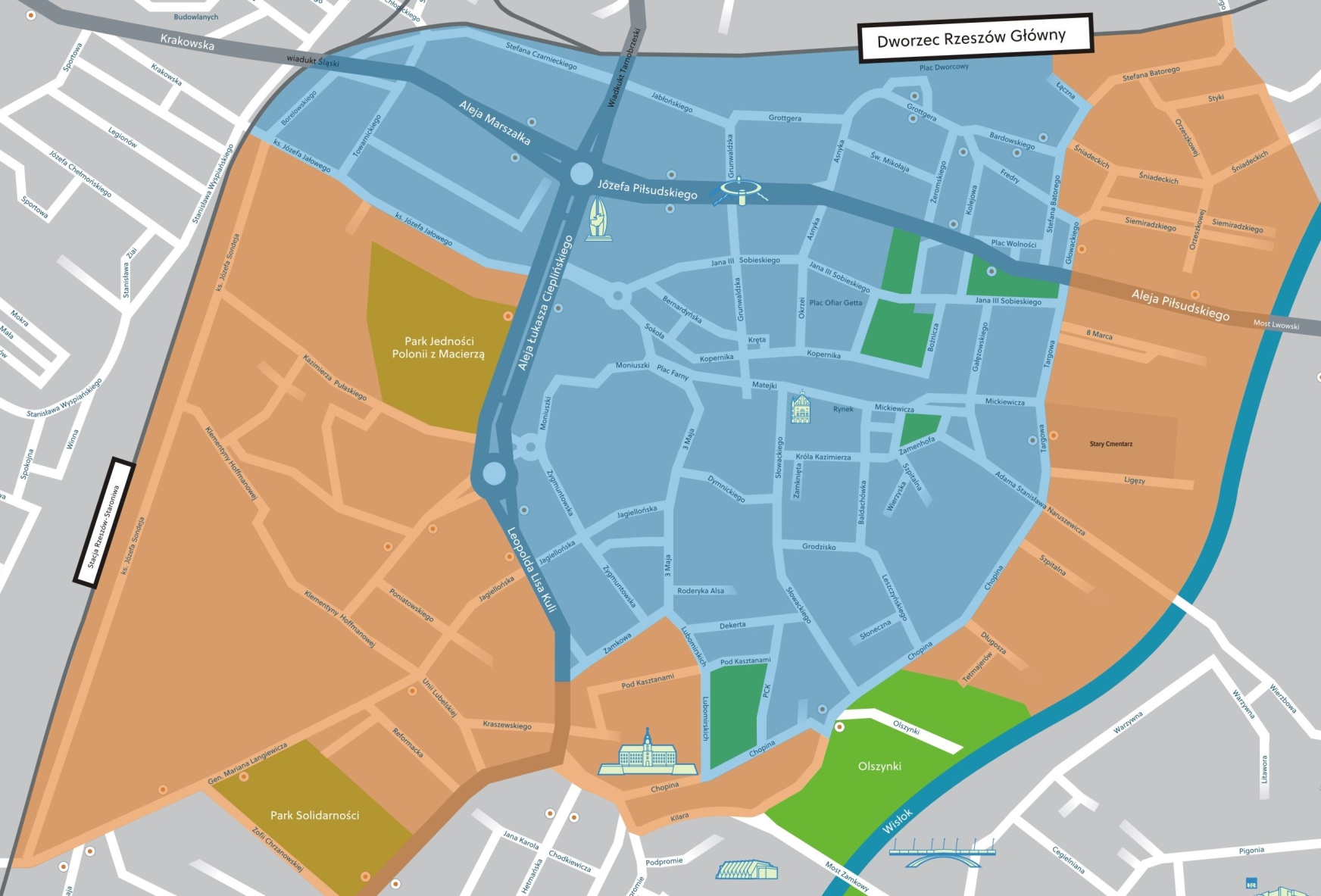 Załącznik nr 2 do Uchwały Nr XVIII/372/2015Rady Miasta Rzeszowa z dn. 17 listopada 2015 r.RegulaminStrefy Płatnego Parkowaniaw Rzeszowie§ 1. Regulamin niniejszy określa szczegółowy tryb postępowania przy naliczaniu opłaty za postój pojazdów samochodowych w ustanowionej na terenie miasta Rzeszowa Strefie Płatnego Parkowania, tryb wydawania abonamentów oraz prowadzenia postępowania kontrolnego uiszczania należnych opłat.§ 2. W regulaminie używa się następujących określeń i skrótów:SPP – strefa płatnego parkowania,Podstrefa – rozumie się przez to oznaczoną właściwymi znakami drogowymi część strefy,COSPP – Centrum Obsługi Strefy Płatnego Parkowania w Rzeszowie,Kontroler SPP – uprawniony pracownik Miejskiej Administracji Targowisk i Parkingów kontrolujący poprawność uiszczenia opłaty za postój pojazdów w SPP,Parkomat - urządzenie umożliwiające opłacenie postoju pojazdu w SPP, wydające za opłatą bilet parkingowy na określony czas postoju,Bilet parkingowy – dowód uiszczenia opłaty, wygenerowany automatycznie przez urządzenia elektronicznego poboru opłaty za postój pojazdów w SPP. Bilet parkingowy zawiera oznaczenie Administrującego SPP, numer rejestracyjny pojazdu oraz datę i godzinę, do której opłata za postój została uiszczona,Abonament mieszkańca – jest to dokument potwierdzający uiszczenie opłaty abonamentowej na okres od 1 miesiąca do 1 roku dla osób zamieszkujących w nieruchomościach zlokalizowanych przy ulicach wchodzących w skład SPP,Abonament zwykły – jest to dokument potwierdzający uiszczenie opłaty abonamentowej za okres od 1 miesiąca do 1 roku za postój w SPP,8a) Abonament dla osoby niepełnosprawnej – jest to dokument potwierdzający uiszczenie opłaty abonamentowej za okres od 1 miesiąca do 1 roku za postój w SPP, wydawany na podstawie karty parkingowej o której mowa w § 4 pkt 1 uchwały,Opłacony czas postoju - jest to możliwy do stwierdzenia i udokumentowany czas postoju pojazdu w SPP,Wezwanie – dokument wystawiany przez kontrolera SPP, wzywający właściciela pojazdu do uiszczenia opłaty dodatkowej z tytułu nieuiszczenia opłaty za postój pojazdu w SPP, wezwanie jest zostawiane na przedniej szybie pojazdu samochodowego i zawiera w szczególności:dzień i godzinę wystawienia,numer rejestracyjny pojazdu,markę pojazdu,miejsce postoju,numer kontrolera SPP i jego podpis,wysokość, termin i sposób uiszczenia opłaty dodatkowej.Identyfikator systemu płatności mobilnych - plakietka informująca o wniesieniu opłaty za postój pojazdu za pomocą telefonu komórkowego,System płatności mobilnych - system, w którym do wnoszenia opłat za postój pojazdu wykorzystywany jest telefon komórkowy.§ 3. Wjazd do SPP oznakowany jest znakami D - 44 "Strefa Płatnego Parkowania", wyjazd z SPP oznakowany jest znakami D - 45 "Koniec Strefy Płatnego Parkowania".SPP obejmuje wszystkie miejsca postojowe na drogach publicznych z wyłączeniem: prawidłowo oznaczonych miejsc postojowych dla osób niepełnosprawnych;wyznaczonych postojów taksówek.§ 4. Obowiązkiem kierowcy pojazdu samochodowego parkującego w SPP jest wniesienie opłaty za postój, poprzez jeden ze wskazanych sposobów:niezwłocznie po zaparkowaniu pojazdu wykupienie biletu parkingowego w parkomacie z jednoznacznie określonym czasem postoju oraz numerem rejestracyjnym parkującego pojazdu. Opłatę wnosi się za cały przewidywany czas postoju;wykupienie abonamentu mieszkańca;wykupienie abonamentu zwykłego;wykupienie abonamentu dla osoby niepełnosprawnej;niezwłocznie po zaparkowaniu pojazdu wniesienie opłaty za pomocą systemu płatności mobilnych.§ 5. Abonament mieszkańca może nabyć osoba zamieszkała na terenie miasta Rzeszowa, jeżeli jej miejsce zamieszkania znajduje się w nieruchomości położonej w obrębie danej podstrefy, po uprzednim przedstawieniu dokumentów poświadczających miejsce zamieszkanie oraz uprawnienie do dysponowania pojazdem. Wniosek winien zostać złożony do Administrującego SPP za pośrednictwem COSPP.§ 5a.Abonament dla osoby niepełnosprawnej wydawany jest wyłącznie na jeden pojazd znajdujący się w dyspozycji osoby niepełnosprawnej, jej rodzica lub opiekuna prawnego na podstawie aktualnej karty parkingowej o której mowa w art. 8 ustawy z dnia 20 czerwca 1997 r. Prawo o ruchu drogowym (Dz. U. z 2012 r., poz. 1137 z późn. zm.) na okres ważności karty, jednak nie dłużej niż na okres 1 roku. Abonament uprawnia do postoju na wszystkich miejscach postojowych w ramach SPP.Abonament wydawany jest na wniosek złożony do Administrującego SPP za pośrednictwem COSPP, po uprzednim okazaniu karty parkingowej oraz dokumentu uprawniającego do dysponowania pojazdem.§ 6. Dokument potwierdzający uiszczenie opłaty za postój, abonament mieszkańca, abonament zwykły, abonament dla osób niepełnosprawnych, karta parkingowa osoby niepełnosprawnej, identyfikator systemu płatności mobilnych winny być umieszczone w widocznym miejscu za przednią szybą pojazdu, na jego desce rozdzielczej, w sposób nie budzący wątpliwości co do ich ważności tak, aby stwierdzenie uprawnień lub uiszczenia opłaty za postój było możliwe dla kontrolerów SPP.§ 7. Pobór opłaty za postój przez urządzenie elektroniczne:opłatę za postój pojazdu w parkomacie można uiścić gotówką lub za pośrednictwem elektronicznych kart płatniczych, z tym, że minimalna opłata nie może być niższa niż 1 zł,opłacenie czasu postoju w parkomacie następuje proporcjonalnie do uiszczonej kwoty,w przypadku stwierdzenia awarii parkomatu, korzystający z pojazdu jest obowiązany do wykupienia biletu parkingowego w najbliżej zlokalizowanym czynnym parkomacie,w parkomacie można uiścić opłatę dodatkową.§ 8. Kontrolę obowiązku wnoszenia opłat za postój pojazdów samochodowych w SPP wykonują upoważnieni kontrolerzy SPP.§ 9. Do obowiązków kontrolerów SPP należy w szczególności:kontrolowanie wnoszenia opłat za postój pojazdów samochodowych poprzez:sprawdzanie ważności biletów parkingowych,sprawdzanie ważności abonamentów mieszkańca,sprawdzanie ważności abonamentów zwykłych,weryfikacja wniesionych opłat w systemie płatności mobilnych,sprawdzanie ważności abonamentów dla osób niepełnosprawnych.wystawianie wezwań do uiszczenia opłaty dodatkowej za nieuiszczenie opłaty za postój pojazdu oraz sporządzanie dokumentacji fotograficznej potwierdzającej nieopłacenie postoju,zgłaszanie Policji lub Straży Miejskiej w Rzeszowie wszelkich nieprawidłowości związanych z postojem pojazdów oraz zajmowaniem pasa drogowego,kontrola poprawności i stanu technicznego oznakowania SPP oraz zgłaszanie nieprawidłowości, właściwej jednostce organizacyjnej Gminy Miasto Rzeszów.§ 10. Kontrolerzy SPP nie są upoważnieni do pobierania opłat za postój pojazdów w Strefie w tym opłat dodatkowych.§ 11. Postępowanie reklamacyjne w sprawie opłat za postój w SPP prowadzi Administrujący SPP, za pośrednictwem COSPP.